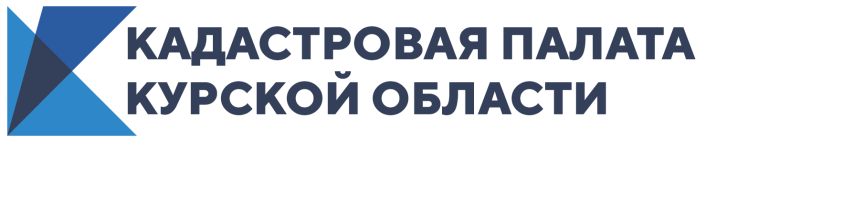 В 2020 году в Курской области переоценят более 855 тысяч объектов недвижимостиВ 2020 году в Курской области проводится государственная кадастровая оценка объектов недвижимостиВ 2020 году на территории Курской области проводится государственная кадастровая оценка (ГКО) всех объектов недвижимости, за исключением земельных участков. Новая кадастровая стоимость по состоянию на 1 января 2020 года будет установлена для   855 082 объектов недвижимости.Кадастровая стоимость является основной для расчета налога на недвижимое имущество. Для актуализации данных о кадастровой стоимости в 2020 году по решению Администрации Курской области в регионе проводят государственную кадастровую оценку (ГКО). Перечень объектов, подлежащих кадастровой оценке, сформирован органом регистрации прав на основании запроса администрации субъекта для дальнейшей передачи в специально созданное областное бюджетное учреждение – «Центр государственной кадастровой оценки Курской области».В перечень вошли все объекты недвижимости региона, за исключением земельных участков. Новая кадастровая стоимость по состоянию на 1 января 2020 года будет установлена для 855 082 объектов недвижимости.Важным этапом государственной кадастровой оценки, проведенной бюджетным учреждением, становится предварительный отчет. В установленные законом сроки он должен быть размещен на сайте бюджетного учреждения, а также предоставлен в Росреестр (о чем администрация также обязана проинформировать граждан).Направить замечания и претензии можно будет напрямую в бюджетное учреждение, проводившее оценку через портал Госуслуг или МФЦ, в течение 50 суток.В 2019 году на территории Курской области была проведена ГКО 8674 земельных участков из земель особо охраняемых территорий и объектов, земель водного фонда и земель промышленности. Ознакомиться с установленной в результате ГКО кадастровой стоимостью можно на официальном сайте Росреестра, а также на публичной кадастровой карте. Кроме того, можно запросить выписку о кадастровой стоимости объекта недвижимости в МФЦ. За предоставление сведений о кадастровой стоимости объекта недвижимости плата не взимается.Акулова Ольга, пресс-службаКадастровой палаты Курской областиТел.: +7 (4712) 72-40-00, доб. 2232E-mail: press@46.kadastr.ru 